LIBRARY MEMBERSHIP APPLICATION FORM FOR STUDENTI hereby apply for membership of the University Library and for permission to borrow books and other material. I agree to pay the replacement value of any book or material lost/ damaged or destroyed while in my possession. I shall abide by all the rules and regulation of the library in force.NAME (Block Letter): ________________________________________________________________FATHER’S NAME: ___________________________________________________________________N.I.C. No: __________________________________, Date of Birth: ________ / ________ / ________Registration No: ____________________________, Date of Admission: _____ / _______ / ________Department: _______________________________, Class: __________________________________Postal Address: _______________________________________________________________________________________________________________________________________________________Permanent Address: ___________________________________________________________________________________________________________________________________________________Contact Number: Residence Call No: ____________________, Mobil Call No: ___________________E-mail address: ___________________________________, Signature of the applicant: _____________________________________________________________________________________________Requirements: One Photograph, One Copy of N.I.C. and One Copy of Bank receipt of admission dues.For Department/ University UseCertified that the applicant is the student of this department/ University and that the particulars givenAbove agree with those given in the student’s admissionform. The student is therefore recommended for membership of the Library.Date: ________________________ 			________________________							Head of the Department							(Signature & Stamp)For Office Use OnlyBorrower’s I.D. No: ____________________________, Date: _______ / _________ / ________________Verified by: ____________________________, Incharge Circulation: _____________________________Librarian: ______________________________.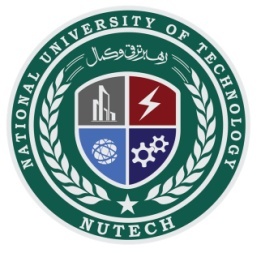 NATIONAL UNIVERSITY  OF TECHNOLOGY MAIN I.J.P ROAD, SECTOR I- 12 ISLAMABAD